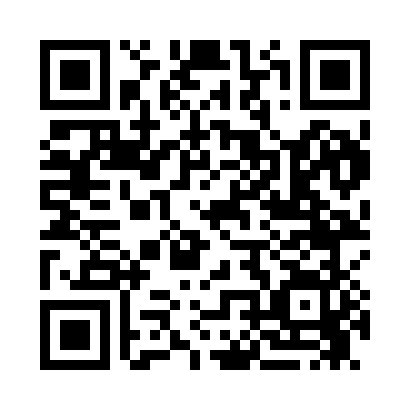 Prayer times for Sadou, Louisiana, USAMon 1 Jul 2024 - Wed 31 Jul 2024High Latitude Method: Angle Based RulePrayer Calculation Method: Islamic Society of North AmericaAsar Calculation Method: ShafiPrayer times provided by https://www.salahtimes.comDateDayFajrSunriseDhuhrAsrMaghribIsha1Mon4:536:111:134:498:149:332Tue4:536:111:134:498:149:323Wed4:546:121:134:498:149:324Thu4:546:121:134:498:149:325Fri4:556:131:134:508:149:326Sat4:556:131:134:508:149:327Sun4:566:131:144:508:149:318Mon4:566:141:144:508:149:319Tue4:576:141:144:508:139:3110Wed4:586:151:144:518:139:3011Thu4:586:151:144:518:139:3012Fri4:596:161:144:518:139:2913Sat5:006:161:144:518:129:2914Sun5:006:171:154:518:129:2815Mon5:016:181:154:518:129:2816Tue5:026:181:154:528:119:2717Wed5:036:191:154:528:119:2718Thu5:036:191:154:528:109:2619Fri5:046:201:154:528:109:2520Sat5:056:201:154:528:099:2521Sun5:066:211:154:528:099:2422Mon5:066:221:154:528:089:2323Tue5:076:221:154:528:089:2324Wed5:086:231:154:528:079:2225Thu5:096:231:154:528:079:2126Fri5:106:241:154:528:069:2027Sat5:106:251:154:528:059:1928Sun5:116:251:154:528:059:1929Mon5:126:261:154:528:049:1830Tue5:136:261:154:528:039:1731Wed5:146:271:154:528:039:16